REPORT TO THE SENATE FINANCE AND PUBLIC ADMINISTRATION LEGISLATION COMMITTEE ON pbo Costing Statistics AND STAFFING dATAAS AT 31 October 2013Requests from Parliamentarians for policy costings, other analyses and information relating to the BudgetTable 1. Requests from Parliamentarians and PBO responsiveness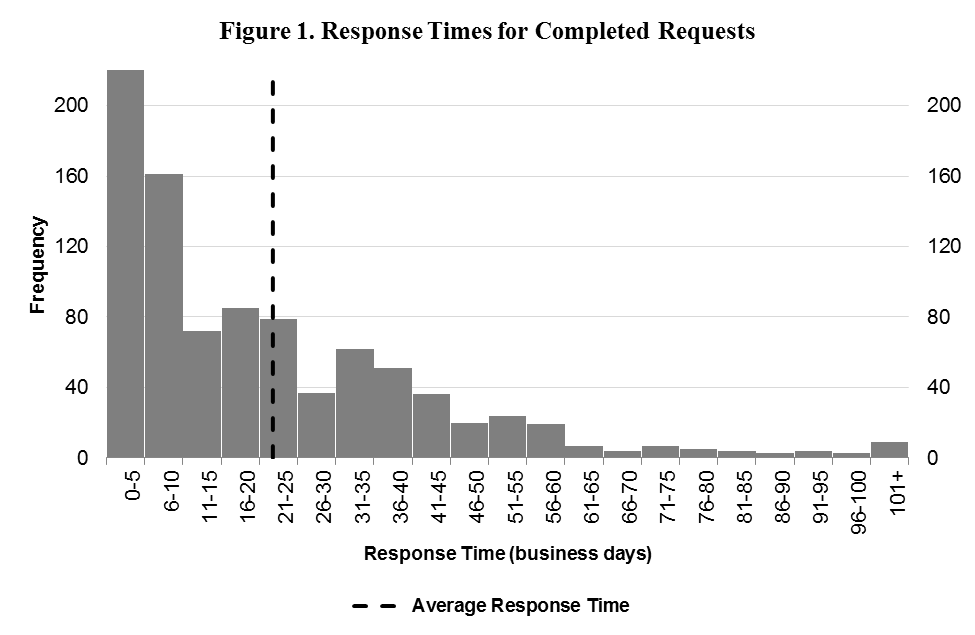 Requests by PBO for information from Commonwealth bodiesTable 2. PBO information requests and responsiveness of Commonwealth bodies* Numbers of requests sent exclude requests that were subsequently withdrawn.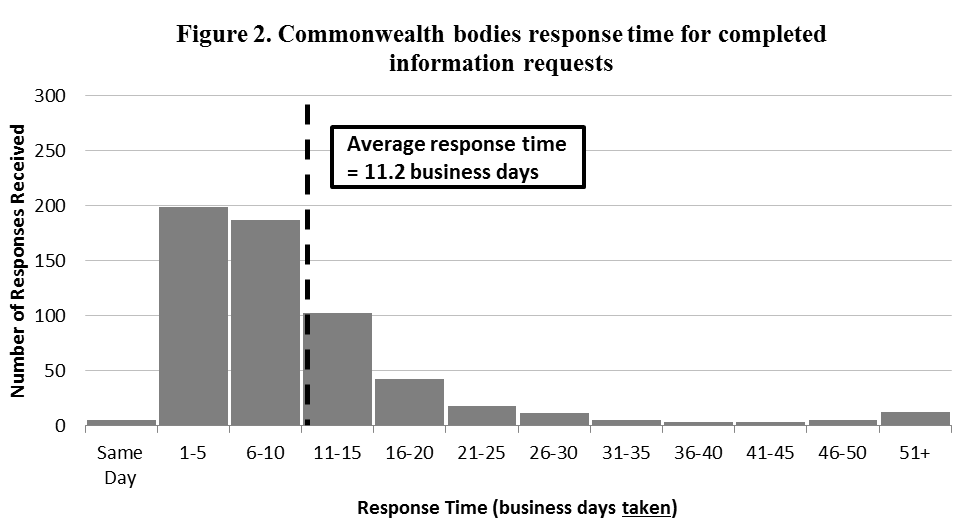 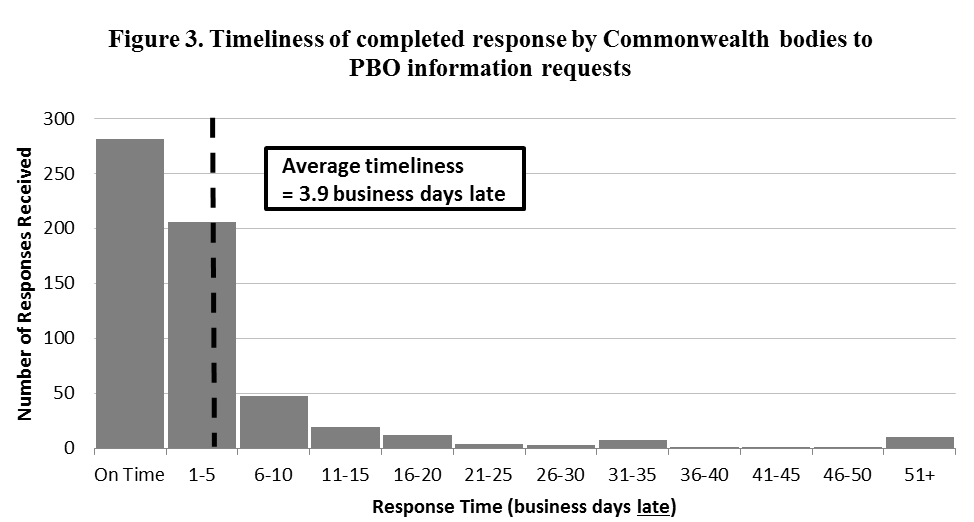 PBO permanent staff by function and employment levelTable 3. PBO permanent staff by function and employment level* Includes recruitment approvals for staff commencing on 21 November 2013.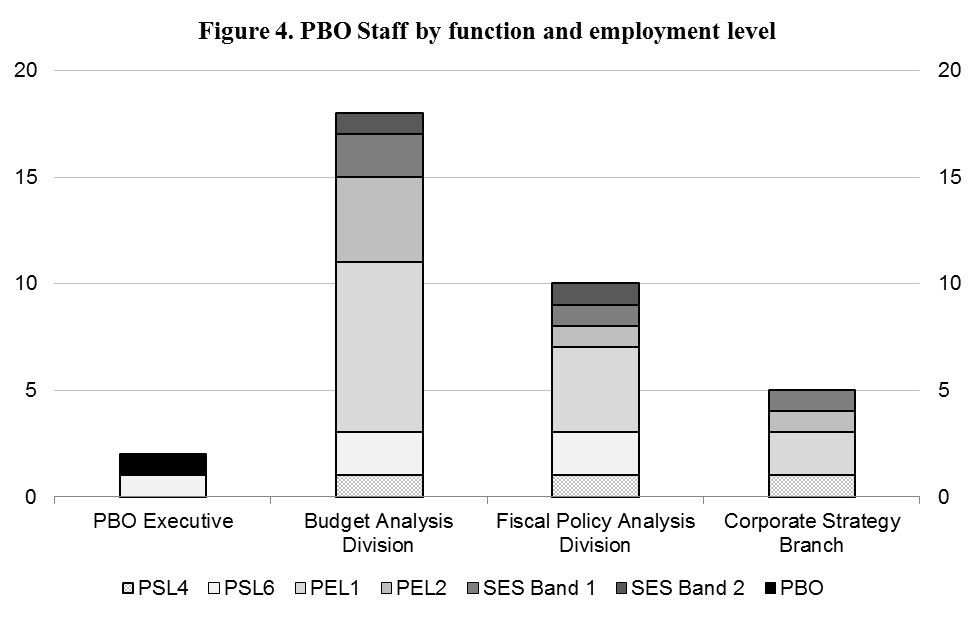 Requests Received Outside the Caretaker PeriodRequests Received Outside the Caretaker PeriodRequests Received Outside the Caretaker PeriodRequests Received Outside the Caretaker PeriodRequests Received Outside the Caretaker PeriodRequests Received Outside the Caretaker PeriodCaretaker Costing RequestsAll20122012201320132013Caretaker Costing RequestsAllQ3Q4Q1Q2Q3Caretaker Costing RequestsAllRequests Received from Parliamentary PartiesRequests Received from Parliamentary PartiesRequests Received from Parliamentary PartiesRequests Received from Parliamentary PartiesRequests Received from Parliamentary PartiesRequests Received from Parliamentary PartiesRequests Received from Parliamentary PartiesRequests Received from Parliamentary PartiesRequests Received from Parliamentary PartiesTotal Requests Received3216569345309851,005Requests Withdrawn or Lapsed at Election-636726-102Number of Requests Completed321596627828385903Average Time to Completion (business days)54.643.424.924.28.72.221.8Requests Received from Individual ParliamentariansRequests Received from Individual ParliamentariansRequests Received from Individual ParliamentariansRequests Received from Individual ParliamentariansRequests Received from Individual ParliamentariansRequests Received from Individual ParliamentariansRequests Received from Individual ParliamentariansRequests Received from Individual ParliamentariansRequests Received from Individual ParliamentariansTotal Requests Received--651-12Number of Requests Completed--651-12Average Time to Completion (business days)--26.211.811.0-18.9Response Time (business days)Frequency0-52236-1016111-157216-20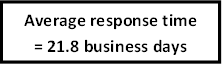 8521-257926-303731-356236-405141-453646-502051-552456-601961-65766-70471-75776-80581-85486-90391-95496-1003DateRequests SentResponded By Due DateResponded After Due DateAverage Lateness for Received RequestsRequests Outstanding
(overdue)Average Days Overdue for Currently Overdue Requests20128543 (51 %)42 (49 %)3.4 business days0 (0)-2013 Q110035 (36 %)63 (64 %)8.2 business days2 (2)147.5 business days2013 Q217575 (43 %)99 (57 %)4.9 business days1 (1)68.0 business days2013 Q3234126 (54 %)106 (46 %)1.5 business days2 (2)53.5  business days2013 Q441 (33 %)2 (67 %)1.7 business days1 (1)4.0 business daysTotal598280 (47 %)312 (53 %)3.9 business days6 (6)79.0 business daysResponse Time (business days taken)Number of Responses ReceivedSame Day51-51996-1018711-1510216-204221-251826-301131-35536-40341-45346-50551+12Response Time (business days late)Number of Responses ReceivedOn Time2811-52066-104711-151916-201221-25426-30331-35736-40141-45146-50151+10PBO ExecutiveBudget Analysis DivisionFiscal Policy and Analysis DivisionCorporate Strategy Branch*TotalParliamentary Budget Officer (PBO)1---1Senior Executive Service Band 2 (SES B2)-11-2Senior Executive Service Band 1 (SES B1)-2114Parliamentary Executive Level 2 (PEL2)-4116Parliamentary Executive Level 1 (PEL1)-84214Parliamentary Service Level 6 (PSL6)122-5Parliamentary Service Level 4 (PSL4) -1113Total Staff21810535